На основании выводов и результатов анализа деятельности учреждения за прошлый год (отчет о результатах самообследования за 2021 год) определены цели и задачи учреждения на 2022 – 2023 учебный год: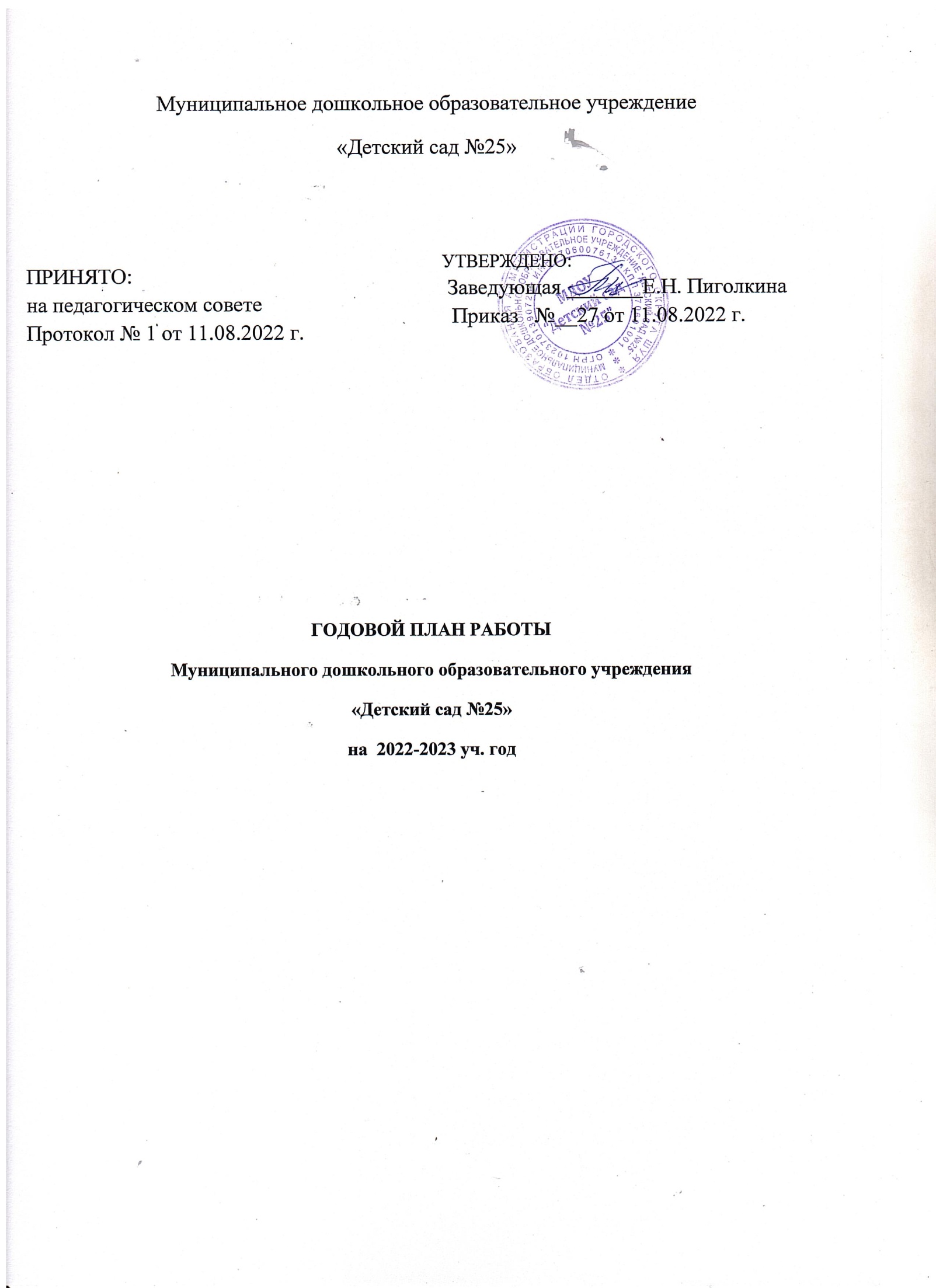 - создание образовательного пространства, направленного на повышение качества дошкольного образования для формирования общей культуры личности детей, развитие их социальных, нравственных, эстетических, интеллектуальных, физических качеств, инициативности и самостоятельности, в соответствии с требованиями современной образовательной политики, социальными запросами и потребностями личности ребенка и с учетом социального заказа родителей.ОСНОВНЫЕ  ЗАДАЧИ  РАБОТЫ на 2022-2023 учебный год:ОЖИДАЕМЫЙ РЕЗУЛЬТАТ:Создание комфортной здоровьесберегающей среды в ДОУ, в которой каждый участник педагогического процесса может реализовать свои возможности по укреплению и сохранению здоровья и обогащению словарного запаса воспитанников. А именно:- сохранять свое здоровье,- развивать индивидуальные способности, склонности, интеллект, самостоятельность, профессиональные умения, а также умение осуществлять управление и контроль над собственной педагогической деятельностью.- подготовка детей к успешному обучению в школе.Годовой план составлен в соответствии с:Федеральный закон «Об образовании в Российской Федерации» от 29.12.2012г. № 273 – ФЗ (в действующей редакции), региональными и муниципальными законодательными и нормативными актами, локальными- нормативными актами МДОУ «Детский сад № 25»Основные направления планирования методической работы детского сада на 2022 – 2023 учебный год.Комплектование ДОУПо наполняемости группы соответствуют требованиям действующего СанПин  и Порядку организации и осуществления образовательной деятельности по основным общеобразовательным программам – образовательным программам дошкольного образования. Общие требования к приему воспитанников в детский сад определяется законодательством Российской Федерации и МДОУ «Детский сад №25» ,а также Рекомендациями по порядку комплектования образовательных учреждений, реализующих основную общеобразовательную программу дошкольного образования. Порядок приема воспитанников в ДОУ определяется Учредителем в соответствии с законодательством Российской Федерации, и закрепляется в Уставе образовательного учреждения. Численность воспитанников: в МДОУ функционирует 6  групп, количество детей – в 2022 – 2023 учебном году 141 человек.ОРГАНИЗАЦИОННО – УПРАВЛЕНЧЕСКАЯ ДЕЯТЕЛЬНОСТЬФинансово-экономическое обеспечениеНормативно – правовое обеспечениеЦель работы по реализации блока:- нормативно-правовую базу учреждения привести в соответствие с требованиями ФГОС ДОУ;- управление и организация деятельностью учреждения в соответствии с законодательными нормами РФ.Административно-хозяйственная деятельностьЦель работы по реализации блока:- укрепление материально – хозяйственной базы учреждения,- создание благоприятных условий для воспитания, развития детей дошкольного возраста.Информационно-аналитическая деятельность МДОУЦель работы по реализации блока: совершенствование и развитие управленческих функций с учетом ФГОС, получение положительных результатов работы посредствам информационно–аналитической деятельности.Общие собрания трудового коллективаОРГАНИЗАЦИОННО – ПЕДАГОГИЧЕСКАЯ ДЕЯТЕЛЬНОСТЬПовышение квалификации педагогов ДОУЦель работы по реализации блока: организовать эффективную кадровую политику, позволяющую реализовать сопровождение по работе в режиме реализации  ФГОС ДО; повышение профессиональной компетентности педагогов, совершенствование педагогического мастерства.Аттестация педагогов МДОУЦель работы по реализации блока: повышение профессионального уровня педагогов, присвоение более высокой или подтверждение квалификационной категории; обеспечение непрерывности процесса самообразования и самосовершенствования.Инновационная деятельность МДОУЦель работы по реализации блока: обеспечение деятельности ДОУ в режиме инновационного развития с учетом ФГОС с использованием современных педагогических технологий.Использование современных коммуникационных технологийЦель работы по реализации блока: совершенствование воспитательно-образовательной работы средствами ИКТОсновы организации воспитательно-образовательного процесса МДОУЦель работы по реализации блока: создание условий в МДОУ для реализации Федерального закона  № 273-ФЗ  от 29.12.2012 «Об образовании в Российской Федерации» и ФГОС ДОПедагогические советыРабота ДОУ с семьейОбщие родительские собранияНетрадиционные формы работы с родителямиОрганизационная работа ДОУ с семьейРабота родительского комитета ДОУКонтроль по функциональным обязанностямЗадачи:1. Создание обстановки заинтересованности, доверия и совместного творчества: педагог — воспитанник, руководитель — педагог.2.  Выполнение сотрудниками правил внутреннего трудового распорядка.3.  Обеспечение единства образовательной деятельности педагогов МБДОУ детского сада через индивидуальную и совместную работу.4.  Внедрение новых, передовых, индивидуальных методов и приемов работы в практику деятельности детского сада.5.   Совершенствование системы контроля за состоянием и ведением дошкольной документации.Обеспечение охраны труда и безопасности жизнедеятельности детей и сотрудниковАдминистративно – хозяйственная работаПлан взаимодействия с семьями воспитанниковМладшая группаСредняя группаСтаршая/подготовительная группаПлан  работы по преемственностью со школой1Совершенствовать формы и методы работы  по формированию речи у дошкольников для готовности детей к успешному обучению в школе. Театрализованная деятельность как одна из форм развития речи у детей.2Создание условий для партнѐрского взаимодействия ДОУ с семьями воспитанников по использованию современных технологий в формировании основ ПДД у дошкольников.3Совершенствовать деятельность по созданию условий для формирования  у детей целостной картины мира, воспитание патриотизма, основ гражданственности, интереса к своей «малой Родине».СрокиСодержание работыВ течениеучебного года- Наработка практического опыта педагогами детского сада по организации воспитательно-образовательного процесса по ФГОС ДО.- Осуществлять моделирование воспитательно-образовательного процесса в ДОУ с интеграцией образовательных областей и комплексно-тематическим планированием воспитательно-образовательного процесса.- Решение программных образовательных задач осуществлять в совместной деятельности взрослого и детей и самостоятельной деятельности детей, причем не только в рамках непосредственно образовательной деятельности, но и при проведении режимных моментов.- Строить образовательный процесс на адекватных возрасту формах работы с детьми, основной из которых является игра - ведущий вид детской деятельности.- Организация гибкой развивающей среды по теме недели и соответствующей зоне ближайшего развития в каждой возрастной группе детей. Предусмотреть виды самостоятельной свободной детской деятельности в специально подготовленной развивающей среде ДОУ.- Использовать результаты диагностирования промежуточных и итоговых (интегративных) качеств выпускников ДОУ результатов развития детей в индивидуальной работе с воспитанниками для повышения уровня развития детей.- Активное взаимодействие воспитателя, специалистов с детьми в совместной организованной образовательной детской деятельности, в самостоятельной детской деятельности, режимных моментах.№Основные мероприятияСрокиОтветственный1Утверждение штатного расписания, тарификацииАвгуст 2022заведующий2Анализ исполнения бюджетов всех уровней в 2019 – 2020 учебном годуДекабрь 2022заведующий3Составление и утверждение графика отпусков4Анализ затрат по основным статьям расходов (тепло, водопотребление, затраты на электроэнергию, вывоз ТБО и т.п.) за 2019 – 2020 учебный год, планирование мер по экономииМай 2023заведующий, завхоз5Заключение договоров Август-сентябрь 2022№Основные мероприятияСрокиОтветственный          Где заслушивается1Изучение и реализация законодательных и распорядительных документов, регламентирующих деятельность ДОУв течение года  заведующий        педсоветы,      семинары2Оформление должностных обязанностей, инструкций, графиков работы сотрудников в соответствии с нормативными требованиямиАвгуст 2022   завхозобщее собрание трудового коллектива3Утверждение годового плана, циклограмм деятельности педагогов, расписания непосредственно образовательной деятельности педагогов с детьмиАвгуст 2022    ст. восп.          педсоветы,                               семинары,    консультации4Утверждение положений ДОУв течение года   заведующийсовет учреждения, заседания родительского комитета ДОУ5Заключение договоров с родителями, организациями и коллективамиПо мере необходимости      заведующий,          завхозсовет учреждения, заседания родительского комитета ДОУ6Инструктаж по охране жизни и здоровья детей, по технике безопасности, по охране труда, по противопожарной безопасности, по предупреждению террористических актов1 раз в полгодазаведующий,      завхозОбщее собрание трудового коллектива9Составление и утверждение плана летней оздоровительной работы ДОУ на 2023 годМай 2023 г.    ст. восп.  педсовет № 510Составление и утверждение годового плана на 2022 – 2023 учебный годИюнь – август 2022 г.    заведующийпедсовет № 1    2022 – 2023      учебный год11Разработка нормативно – правовых документов, локальных актов о работе учреждения на 2022 – 2023 учебный годВ течение года     заведующийОбщее собрание трудового коллектива, совет учреждения, педсоветы11Внесение изменений в нормативно – правовые документы в соответствии с ФГОС (распределение стимулирующих выплат, локальные акты, Положения и др.)В течение года     заведующийОбщее собрание трудового коллектива, совет учреждения, педсоветы№Основные мероприятияСроки              Ответственный1Приемка ДОУ к новому учебному годуАвгуст 2022                  заведующий,                          завхоз2Проведение текущих инструктажей по ОТ, ТБ и охране жизни и здоровья детейв течение года                    заведующий,                        завхоз 3Своевременная уборка территории ДОУ от мусора, листьев, снегав течение года                        завхоз,                        дворник4Составление тарификационного списка, штатного расписания, расстановка педагогических кадровАвгуст 2022                    заведующий5Издание приказов о назначении ответственных за соблюдение требований охраны труда и пожарной безопасности, электробезопасности, при ЧС и террористической угрозе, Август 2022                     заведующий6Подготовка здания к зимнему периоду.Октябрь-ноябрь 2022                   заведующий,                                                         завхоз,                  мл. воспитатели7Оформление муниципальных контрактов и договоровВ течение года                    заведующий,                           завхоз8Составление графика отпусковДекабрь                          заведующий9Рейды по проверке санитарного состояния групп1 раз в месяц                         заведующий,                                  медсестра10Подготовка помещения к проведению новогодних праздников. Декабрь 2022                        воспитатели,               муз. руководитель11Рейды комиссии ОТ по группам, на пищеблок, в прачечнуюВ течение года                    заведующий,                       завхоз,                                            медсестра12Техника безопасности при проведении новогодних елокДекабрь 2022                    заведующий,                          завхоз13Выполнения санэпидрежима в ДОУВ течение года                          заведующий,                         завхоз,                             медсестра14Инструктаж по охране жизни и здоровья детей в весенний периодянварь 2023                 заведующий,                     завхоз15Работа по упорядочению номенклатуры делВ течение года                    заведующий16Проведение инструктажей к летней оздоровительной работеМай 2023               ст. восп., завхоз17Благоустройство территории детского сада. Озеленение участков детского сада, посев цветов на клумбы. Обновление построек. Завоз песка. Покраска  оборудования на участках ДОУИюнь-август    2023                   заведующий,                         завхоз№Содержание основных мероприятийСроки проведения                    Исполнитель1Деятельность руководителя по кадровому обеспечениюв течение годазаведующий2Подведение итогов деятельности МДОУ за 2022 – 2023 учебный год, анализ проделанной работы, подведение итогов и выводов:• проблемный анализ деятельности образовательного учреждения по направлениям: (анализ воспитательно-образовательного процесса в ДОУ;• анализ состояния материально – технической базы;• анализ реализации инновационных технологий в ДОУ• анализ педагогических кадров и др.• анализ заболеваемости детейМай 2023заведующий, ст. восп., завхоз, медсестра, педагоги ДОУ3Определение ключевых направлений работы учреждения на 2022 – 2023 учебный год, составление планов по реализации данной работыАвгуст 2023    заведующий,    ст. восп.,     педагоги4Составление перспективных планов работы учреждения, разработка стратегии развития ДОУ на основе анализа работы учрежденияАвгуст 2023   заведующий,
   ст. восп.  5Составление перспективных планов воспитательно-образовательной работы педагоговАвгуст 2023    педагоги и    специалисты  ДОУ6Проведение педсоветов, инструктажей, и др. форм информационно–аналитической деятельностиВ течение года    ст. восп.7Оформление наглядной информации, стендов, памяток по текущим управленческим вопросамВ течение годаст. восп.  8Организация взаимодействия между всеми участниками образовательного процесса: дети, родители, педагогиВ течение годазаведующий, ст. восп.  педагоги ДОУ№ заседанияСодержаниеСрокиОтветственныеЗаседание №1Утверждение графиков работы сотрудников ДОУ на 2022-2023 учебный год.Утверждение годового плана. Принятие распорядка трудового дня.Отчет по самообследованию. Инструктаж по пожарной безопасности.Инструктаж по охране жизни и здоровья детей, по охране труда.Тарификация ДОУ.Подготовка ДОУ к зимнему режиму работыАвгуст 2023    заведующий,      ст. восп.,       завхозЗаседание №2Утверждение графиков отпусков на 2023 год.Подготовка к проведению новогодних утренников.Инструктаж по противопожарной безопасностиДекабрь 2022     заведующий,          ст. восп.,           завхозЗаседание №3Инструктаж по охране жизни и здоровья детей на летний период. Прогнозирование результатов хозяйственной работы на 2024 г.Май 2023       заведующий,       завхозВнеплановыеПо необходимостив течение года         заведующий№ п\псодержание основных мероприятийсроки проведенияисполнитель1Создание (корректировка) плана-графика повышения квалификации и переподготовки педагогических, Профстандарта педагогических работников• Планирование работы, отслеживание графиков курсовой подготовки.• Составление банка данных (и обновление прошлогодних данных) о прохождении педагогами курсовой подготовкиСентябрь   2022    ст. восп.  2Прохождение педагогами курсовПо плану курсовой подготовки     ст. восп.  3Посещение педагогами методических объединений городаВ течение года      ст. восп.  4Организация работы педагогов по самообразованию.• Выбор тематики и направлений самообразования• Оказание методической помощи в подборе материала для тем по самообразованию.• Организация выставок методической литературы.• Подготовка педагогами отчетов и докладов о накопленном материале за год.В течение года      ст. восп.     педагоги ДОУ5Подписка литературных, методических и других печатных изданий в МДОУ. Приобретение новинок методической литературы в течение годаВ течение годазаведующий,педагоги № п\псодержание основных мероприятийсроки проведенияисполнитель1Обновление плана аттестации педагогов на 5 лет     Август 2022ст. восп.  2Ознакомление педагогов с положением об аттестации педагогических кадров      Август 2022ст. восп.  3Прохождение аттестации по плануст. восп.  № п\псодержание основных мероприятийсроки проведения     исполнитель1Внедрение в образовательный процесс новых педагогических программ и технологий. Использование в работе современных педагогических технологий (развивающее обучение, индивидуальный подход, метод проектной деятельности, здоровьесберегающие технологии, личностно – ориентированная модель воспитания детей и другие) Использование ИКТ-технологийВ течение года ст. восп. ,      педагоги 2Изучение содержания инновационных программ и педагогических технологий с педагогическим коллективом, посредством разнообразных форм методической работыВ течение года  ст. восп.  3Обобщение теоретических и оформление практических материалов по внедрению новых программВ течение года  ст. восп.,     педагоги 4Подведение итогов деятельности ДОУ по использованию инновационных программ и технологий, определение перспектив работы на следующий годМай 2023  ст. восп.  № п\псодержание основных мероприятийсроки проведенияисполнитель1Внедрение в практику работы ДОУ современных коммуникационных технологийВ течение годаст. восп.,  педагоги 2Создание презентаций познавательного и другого характера, подборки музыкальных произведений по возрастамВ течение годаст. восп., педагоги №МероприятияСрокиОтветсвенный1Работа по плану мероприятий по исполнению Федерального закона от 29.12.2012 «237-ФЗ «Об образовании в Российской Федерации»В течении годазаведующий, ст. восп.  педагоги 2Дополнения в образовательную программу ДОУ, разработки рабочих программ педагогов в соответствии с ФГОСАвгуст 2022, май 2023ст. восп.,педагоги 3Организация на базе ДОУ творческих групп педагогов, реализующих ФГОС ДО, в том числе по использованию в образовательном процессе современных образовательных технологийВ течение годаст. восп.  педагоги 4Приведение в соответствие нормативной базы МДОУВ течение годазаведующий5Продолжение работы по информационному обеспечению работы  ДОУ по ФГОС, профессионального стандарта «Педагог»В течение годазаведующий, ст. восп., педагоги 6Коррекция и утверждение годового плана в соответствии с ФГОС, образовательной деятельности и режимов дня во всех возрастных группах.Август 2023заведующий,ст. восп., педагоги 7Размещение на сайте ДОУ информации о работе МДОУ В течение годаст. восп., педагоги 8Контроль за выполнением годового плана по разделам воспитательно-образовательного процесса и методической работыВ течение годаст. восп., педагоги9Смотры, конкурсы, выставкиВ течение годазаведующий, ст. восп., педагогиСодержаниеПедсовет №1 (Установочный) «Организация работы ДОУ в 2022-2023 учебном году»                                                    Цель: Согласование годового плана работы на 2022 – 2023 учебный год. Подведение итогов работы за летний  оздоровительный период. Подготовка к новому учебному году.Подготовка1.Итоги  Смотра групп, документации к новому учебному году.2. Ознакомление с новыми  приказами и распоряжениями Министерств образования РФ и Московской области..3. Разработка форм комплексно – тематических ,перспективных, календарных планов.4. Планирование воспитательно-образовательного процесса в соответствии с ФГОС: перспективное, календарное. Подбор материала, создание условий для проведенияОД.5. Разработка календарно – тематического, комплексно-тематического планирования организации совместной деятельности с дошкольниками. Рабочие программы.6. Организация учебно-воспитательного процесса и создание условий для работы с детьми на новый учебный год.7. Разработка расписания организации образовательной деятельности в различных видах детской деятельности по реализации образовательных областей в соответствии с ФГОС.8 . Согласование  проекта годового плана.9. Разработка перспективного планирования проведения родительских собраний в группах. 10. Согласование  перспективных планов физкультурных, музыкальных праздников и развлечений с детьми дошкольного возраста.11. Разработка положений о смотрах конкурсах.Педагогический совет № 2Совершенствовать формы и методы коррекционно-развивающей работы  по формированию речи у дошкольников для готовности детей к успешному обучению в школе. Театрализованная деятельность как одна из форм развития речи у детейЦель: Систематизация знаний педагогов в использовании инновационных технологий в развитии социально-коммуникативных и творческих способностей детей в театрализованной деятельности по речевому развитию.План проведения:Результаты смотра-конкурса «Лучшая театрализованный  центр»Ответственный:  ст. восп., Использование инновационных технологий в речевом развитии дошкольников. Воспитатель Котомина Т.А.,Итоги тематического контроля: «Состояние работы с детьми по вопросам речевого развития»Ответственный:  ст. восп.,Нетрадиционное оборудование для развития речевого дыхания. Воспитатель Котомина Т.Е.,Советы родителям по речевому развитию      дошкольников. Ответственный: воспитатель Пеутина Е.В.Подведение итогов, выработка решения.КОНСУЛЬТАЦИИ:1.«Формирование основ речевой и театральной культуры дошкольников»  Воспитатель  Лямина А.С.2.«Семейное чтение, как источник формирования интереса к книге и духовного обогащения семьи» Воспитатель Князева Н.В.3.Создание современных условий в ДОУ для реализации театрализованной деятельности с дошкольниками» Муз.рук. Гармаш И.А.4.«Методика разучивания стихотворений с использованием мнемотехники»  Воспитатель Седельникова О.В.МАСТЕР – КЛАСС:1.«Театральный ринг».Тема: «Использование театрализованных игр и игровых обучающих ситуаций с детьми в образовательном процессе разных возрастных групп» (из опыта работы). «Нестандартные формы работы по речевому развитию детей – лэпбук         Воспитатель Князева Н.В.                     Нетрадиционные приемы в развитии музыкальных способностей детей. Муз. руководитель Гармаш И.А.       СЕМИНАР-ПРАКТИКУМ:Тема: «Театрализованная деятельность как средство формирования речевых навыков и творческих способностей детей старшего дошкольного возраста».  Воспитатели  старшей и подготовительной групп. Учитель-логопед. Музыкальный руководительЦель: совместный анализ эффективности включения театрализованной игры в образовательный процесс с целью обогащения активного словаря и развития коммуникативных способностей воспитанников.ТЕМАТИЧЕСКИЙ КОНТРОЛЬТема: «Система работы по организации театрализованной деятельности в группах старшего дошкольного возраста».Цель: анализ работы по включению педагогами театрализованной деятельности с детьми старшего дошкольного возраста в реализацию социально-коммуникативной области   ОТКРЫТЫЕ ПРОСМОТРЫ ОД:Показ открытой  ОД по развитию речи с включением театрализованной деятельности с детьми старшего дошкольного возраста: (Старшая, подготовительная группы)КОНКУРС ДЛЯ ПЕДАГОГОВ:Смотр-конкурс театральных центровКОНКУРС ДЛЯ ДЕТЕЙ:Творческий конкурс поделок «Осенний театр»Конкурс чтецов.РАБОТА ТВОРЧЕСКИХ ГРУПП :Работа в творческих группах: разработать планирование Театральной недели. Подготовить мероприятие по презентации-выставке: игр драматизаций, литературы по внедрению театрализованной деятельности в ДОУ, речевому развитию, консультаций для родителей по разучиванию ролей для игр драматизаций.Педагогический совет №3.Цель: Создание условий для партнѐрского взаимодействия ДОУ с семьями воспитанников по использованию современных технологий в формировании основ ПДД у дошкольников.1. План проведения:1.Использование Интернет-ресурсов в самообразовании педагогов в вопросах использования инновационных технологий при бучении дошкольников основам безопасного поведения. Воспитатель Майорова А.П.2.Система  работу ДОУ по профилактике дорожно-транспортного травматизма. Воспитатель Новожилова Ю.А.3.Оформление информационно-методических материалов для родителей по теме: «Изучаем вместе с детьми правила дорожного движения Воспитатель Медведева Т.И.4.Сюжетно-ролевая игра как основной вид деятельности в работе с дошкольниками при обучении правилам дорожного движения. Воспитатель Щудрина Е.С.5. Итоги тематического контроля «Современные дидактические материалы для обучения дошкольников ПДД»Семинар-практикум:1.ИКТ и кейс-технологии в работе с семьями воспитанников по формированию основ дорожной безопасности. Презентация воспитателей всех возрастных групп.Консультации:1.Создание игр-презентаций при обучении дошкольников ПДД     Воспитатель Котомина Т.А.2.Система работы с родителями по формированию у детей навыков безопасного поведения на улицах города. Воспитатель Пеутина Е.В.Мастер-класс:1.ПДД для дошкольников – это сложно или просто (игровые пособия в работе с дошкольниками от 3 до 7-х лет) Воспитатель Князева Н.В.2.Кейсы педагога при обучении детей ПДД.Воспитатели старшей и подготовительной групп.3.Лэпбук (lapbook) – универсальное пособие для ребѐнка. Воспитатель Седельникова О.В.Открытые просмотры детско-родительских мероприятий:«Состояние воспитательно-образовательной работы в ДОУ по формированию у дошкольников основ безопасного поведения на дорогах города»Средняя группа.Проведение детско-родительского квеста  «Со светофоровой наукой по дороге в детский сад»Подготовительная группаТематический контроль :Создание ППРС для занятий с детьми дорожной азбукой.  Партнерские отношения с родителями по выполнению задач ОБЖ.Педагогический совет № 4Задача: Совершенствовать деятельность по созданию условий для формирования  у детей целостной картины мира, воспитание патриотизма, основ гражданственности, интереса к своей «малой Родине»Цель: Способствовать овладению педагогами практических навыков работы по гражданско-патриотического воспитания.План проведения:1.Современные подходы к патриотическому воспитанию дошкольников в условиях реализации ФГОС ДО     Воспитатель Новожилова Ю.А.2. Итоги  анкетирования педагогов по теме «Нравственно-патриотическое образование дошкольников».Воспитатели старшей и подготовительной групп 5.Итоги  экспресс - опроса воспитателей «Формирование представлений детей о родном городе, стране»Воспитатель Медведева Т.И.6.Отчёт воспитателей по патриотическому воспитанию детей в своей группе. Воспитатели всех групп. Презентация.7.Итоги тематического контроля 8. Принятие решения педагогического совета.Семинар-практикум:1.Работа над понятийным словарѐм детей от  3 до 7 лет при формировании основ гражданско-патриотической позиции дошкольников: планирование проекта ДОУ «Растим патриотов России» Воспитатель Пеутина Е.В.2. Робототехника – одна из инновационных технологий развития речи детей. Воспитатель Щудрина Е.С.Консультации:1.Роль семьи в воспитании патриотических чувств у дошкольников. Воспитатель Князева Н.В.Мастер-класс:1.Возможности использования полифункциональных игр в познавательном развитии детей. Воспитатель Котомина Т.Е.2.Патриотическая музыка как эффективное средство воспитания юного  Гражданина. Музыкальный руководитель Гармаш И.А.Открытые просмотры ОД: в рамках тематического контроля«Эффективное внедрение современных технологий и методов развития связной речи, как условие улучшения речевых способностей дошкольников»Работа с родителями:Тематические родительские собрания в группах по темам проекта ДОУ«Растим патриотов России»Оформление информационных стендов Тематический контроль;Организация воспитательно-образовательной работы по
нравственно - патриотическому воспитанию детей дошкольного возраста»Педсовет №5 (Итоговый)"Итоги работы за год. Организация работы на летний оздоровительный период".1.Анализ состояния здоровья воспитанников, заболеваемость детей в течение года, результаты физкультурно-оздоровительной работы, закаливания, рационального питания и т.д.2.Результаты выполнения образовательной программы; анализ уровня развития детей (интеллектуального, нравственного, художественно-эстетического, физического). Результаты мониторинга  по всем направлениям развития. Результаты обследования по дополнительным образовательным услугам в ДОУ.3. Результаты работы по выполнению основных задач педагогического коллектива (в форме анализа).4.Уровень готовности к обучению в школе детей подготовительной к школе группы (результаты диагностики развития детей, поступающих в школу). Аналитическая справка по фронтальной проверке “Готовность детей к школьному обучению”5. Итоги административно-хозяйственной работы, оценка материально-технических и медико-социальных условий пребывания детей в ДОУ.6. Обсуждение и утверждение плана воспитательно-образовательной работы с детьми на летний период.7. Анкетирование воспитателей по итогам методической работы в течение учебного года в форме отчета.8. Итоги анкетирование родителей «Ваше мнение о работе дошкольного учреждения в 2020 – 2021 учебном году» (аналитическая справка) 9. Анализ  работы по выполнению всех решений педагогических советов.10. Принятие  решения.Вы             ВыставкиВыставка рисунков «О лете вспоминаем» (воспитанники младших и средних групп)Выставка рисунков «И у города есть День рождения» (воспитанники старшего дошкольного возраста)Выставка осенних  поделок (все воспитанники ДОУ)Выставка поделок и рисунков ко Дню Матери «Чудо ладошки» (воспитанники младших и средних групп)Передвижная выставка «С наукой по дороге в детский сад» (воспитанники старшего дошкольного возраста)Выставка новогодних поделок (все воспитанники ДОУ)Выставка рисунков «Слава армии родной» (все воспитанники ДОУ)Выставка творческих работ в рамках проекта «Растим патриотов России»Выставки поделок в группах «Весенние букеты»Выставки поделок в группах «Пасхальные чудеса»Выставки рисунков в группах «Космическая эра»Конкурсы и олимпиады:Размещение конкурсных детских творческих работ в сети ИнтернетКонкурс чтецов в ДОУ «Улицы нашего города»Участие в городском конкурсе чтецовГородские спортивные соревнования Педагогические конкуры :Смотр-конкурс на готовность групп к новому учебному году.Смотр-конкурс театральных центров.Смотр – конкурс Методического материала к нравственно-патриотическому воспитанию дошкольников.Конкурс-представление лепбуков.Конкурс проектов. «Растим патриотов России».Смотр – 9конкурс « Лучший участок к летней оздоровительной компании.№ТемаСрокиОтветственный11Адаптация ребенка к детскому садуСентябрьПедагоги22Безопасность вашего ребенка на улицеСентябрьПедагоги33Особенности психологического развития дошкольникаОктябрьПедагоги44Что значит игра для ребенкаОктябрьПедагоги55Осторожно, авитаминоз!НоябрьПедагоги66Организация детского экспериментирования в домашних условияхНоябрьПедагоги77Можно ли обойтись без наказаний?ДекабрьПедагоги88Чем заняться с детьми на новогодних каникулахДекабрьПедагоги99Азбука прав ребенкаЯнварьПедагоги110Растим юного архитектора, или строительные игры вместе с детьмиЯнварьПедагоги111Компьютер: «За» и «Против»ФевральПедагоги112Роль семьи в физическом воспитании ребенкаФевральПедагоги113Читаем детямМартПедагоги114Подвижная игра в жизни дошкольникаМартПедагоги115Советы родителям будущих первоклассниковАпрельПедагоги116Как устроены детские кризисыАпрельПедагоги117Безопасность детей летомМайПедагоги118Игры в летний периодМайПедагоги№Содержание мероприятияСрокиОтветственный1.1. «Публичный доклад о деятельности учреждения в 2022/2023 учебном году».2. Итоги летней оздоровительной кампании 2022 г. в ДОУ.3. Знакомство с поставленными задачами на новый 2022/2023 учебный год.4. Отчет родительского комитета о работе за 2021/ 2022 учебный год.5. Выборы общего родительского комитета на новый учебный год.6. РазноеСентябрьАдминистрация,воспитатели групп,председатель родительского комитета, музыкальный руководитель, ст. восп.2.1. Итоги образовательного процесса за учебный год, результаты диагностики.2. Подготовка к летней оздоровительной кампании.3. Наш детский сад – проблемы и решения.МайАдминистрация,воспитатели групп№Содержание мероприятияСрокиОтветственные11Круглый стол для родителей «В каждой семье свои традиции»НоябрьАдминистрация, педагоги групп22Дискуссия «Детский сад и семья в сохранении здоровья детей»ФевральАдминистрация, педагоги групп№Содержание мероприятияСрокиОтветственные11Заключение договоров с родителями вновь поступающих детейПостоянноЗаведующий22Индивидуальная работа с неблагополучными семьямиПостоянноОбщественный инспектор по защите прав детства33Проведение анкетирования «Оценка деятельности ДОУ. Перспектива развития ДОУ»ОктябрьЗаведующий,ст. восп.44День открытых дверей в детском садуАпрель 2023гАдминистрация, воспитатели групп№Содержание мероприятияСрокиОтветственные1.Работа педагогической комиссии:Принимать участие:В заседаниях общего собрания ДОУ, совета педагогов;В проведении общих родительских собраний;В днях открытых дверей;В проведении анкетирования по вопросам работы ДОУ;Оказывать помощь:В проведении выставок, конкурсах детского рисунка, поделок из природного материала;В организации экскурсий;В организации работы с неблагополучными семьямиОсуществлять контроль:За качеством воспитательно-образовательного процесса;За осуществлением медицинского обслуживания детей;За состоянием работы по ОБЖ дошкольниковПо мере проведенияПо мере проведенияВ течение годаПо мере проведенияПостоянноПостоянноПостоянноЧлены родительского комитета2.Работа хозяйственной комиссии:Принимать участие в организации родительских субботников:по благоустройству территории;уборке снега, постройке снежных фигур;Осуществлять контроль:за организацией питания в ДОУ;за соблюдением норм ОТ и ТБПо мере проведенияПостоянноЧлены родительского комитета№№Содержание контроляГде рассмотреть вопросОтветственныйСроки проведенияТематический контрольТематический контрольТематический контрольТематический контрольТематический контроль11«Состояние работы с детьми по вопросам речевого развития»Совещание при заведующемПредседатель комиссииоктябрь22Создание ППРС для занятий с детьми дорожной азбукой.  Партнерские отношения с родителями по выполнению задач ОБЖ.Совещание при заведующемПредседатель комиссииноябрь33Система работы по организации театрализованной деятельности в группах старшего дошкольного возраста».Пед.советПредседатель комиссииянварь44Организация воспитательно-образовательной работы в подготовительной к школе группе.Совещание при заведующемПредседатель комиссиимарт55Организация воспитательно-образовательной работы по
нравственно - патриотическому воспитанию детей дошкольного возраста»Совещание при заведующейПредседатель комиссииапрельОперативный контрольОперативный контрольОперативный контрольОперативный контрольОперативный контроль11Выполнение инструкций по охране труда;Выполнение инструкций по охране жизни и здоровья детей;Уровень знаний, умений и навыков детей;Проведение оздоровительных мероприятий в режиме дня;Организация питания;Посещаемость;Выполнение режима дня;Выполнение санэпидрежима;Вопросы преемственности детского сада и школы;Финансово-хозяйственная деятельность;Сохранение имущества;Выполнение муниципальных контрактов;Выполнение обязанностей АУП и обслуживающего персонала.Собеседование, совещания при заведующем, сбор информации, малые оперативные совещанияАдминистрацияПостоянно22Анализ заболеваемости;Выполнение натуральных норм питания;Выполнение плана по детодням;Выполнение решений педсовета;Составление документации по группам;Уровень педагогического мастерства и состояние воспитательно-образовательного процесса у аттестуемых педагогов.Собеседование совещания при заведующем, сбор информации, малые оперативные совещанияАдминистрацияОдин раз в месяц33Участие в работе методических объединений;Анализ заболеваемости;Проведение дней здоровья, открытых дверей;Уровень проведения родительских собраний во всех возрастных группах;Выполнение программы за квартал;Выполнение воспитателями рекомендаций по проверкам.Собеседование, совещания при заведующем, сбор информации, малые оперативные совещанияАдминистрацияОдин раз в кварталВзаимопроверкаВзаимопроверкаВзаимопроверкаВзаимопроверкаВзаимопроверка11Наличие обязательной документации воспитателей группМетодический часВоспитатели всех групп, старший воспитательоктябрь22«Состояние уголков познавательной деятельности»Методический часПедагоги групп раннего и дошкольного возрастаянварь43Создание развивающей среды на участках в летнее времяМетодический часПедагоги группиюль№ п/пМероприятияСрокиОтветственныйПожарная безопасностьПожарная безопасностьПожарная безопасностьПожарная безопасность11Перезарядка и замена первичных средств пожаротушенияВ течение года, в соответствии с правилами эксплуатацииАдминистрация, завхоз22Контроль за техническим состоянием электроприборовПостоянноАдминистрация, завхоз33Ревизия электропроводки в ДОУПостоянноАдминистрация, завхоз44Пересмотр и корректировка инструкций по противопожарной безопасности, программ первичного и вводного инструктажа на рабочем местеАвгуст, апрельАдминистрация, завхозСанитарные, гигиенические и медицинские мероприятияСанитарные, гигиенические и медицинские мероприятияСанитарные, гигиенические и медицинские мероприятияСанитарные, гигиенические и медицинские мероприятия11Прохождение медицинского осмотра персоналомII - III квартал 2022 годаАдминистрация, ст. медсестра22Маркировка мебели по ростовым показателям детей группы. Проведение антропометрии ДОУАвгуст - сентябрьАдминистрация, ст. медсестра33Проверка организации выдачи питания на пищеблоке согласно нормам СанПиНаВ течение годаАдминистрация, ст. медсестра44Анализ заболеваемости по кварталамВ течение годаАдминистрация, ст. медсестраАнтитеррористическая безопасностьАнтитеррористическая безопасностьАнтитеррористическая безопасностьАнтитеррористическая безопасность11Организация пропускного режима в ДОУВ течение годаАдминистрация, завхоз22Инструктаж с персоналом ДОУ по антитеррористической безопасности воспитанниковНоябрь, апрельАдминистрация, завхоз33Оформление Паспорта безопасностиАвгустАдминистрация, завхоз44Проведение тренировочной эвакуацииВ течение года по графикуАдминистрация, завхоз55Проверка запасных выходовПостоянноАдминистрация, завхоз66Ежедневный осмотр территории и подвальных помещений ДОУПостоянноАдминистрация, завхоз11Ремонт в групповых помещениях.— замена кранов в туалетных комнатах.— частичный ремонт уличных веранд.Июнь – августЗаведующий,завхоз 22Работа на территории детского сада:— Полив и прополка клумб— Полив и прополка огородаМай — июньЗавхоз,воспитатели33Приобретения:— Мебель для игровых комнат-Игровой, развивающий, дидактический материал.В течение годаЗаведующий,ст. воспитательМесяцТемаСентябрьНаглядная информация: «Режим дня», «Организованная образовательная деятельность», «Правила посещения детского сада».СентябрьКонсультации: «Адаптация – что это такое?», «Первый раз в детский сад».СентябрьИндивидуальные беседы с родителями вновь поступающих детей: знакомство родителей с основными документами учреждения, получение первоначальных сведений о семье.СентябрьРодительское собрание: «Особенности развития детей 2 - 4 года жизни. О задачах работы на год».ОктябрьВыставка «Осенний вернисаж»: выставка букетов цветов и овощных поделок.ОктябрьПапка – передвижка: «Осенняя палитра».ОктябрьКонсультации: «Если ваш ребёнок кусается», «Привычки»ОктябрьТестирование родителей:«Грамотный пешеход».НоябрьРекомендации, касающиеся пользы прогулок и экскурсий для получения разнообразных впечатлений, вызывающих положительные эмоции и ощущения (зрительные, слуховые, тактильные и др.)НоябрьКонсультация: «Кризис трёхлеток. Что это такое?»НоябрьПапка – передвижка: «Игры для непосед»НоябрьРазвлечение: «Мамочка любимая».ДекабрьКонсультация: «Воспитание культурно – гигиенических навыков».ДекабрьВыставка поделок: «Мастерская Деда Мороза».ДекабрьРекомендация: «Что подарит Дед Мороз? Как дарить новогодние подарки».ДекабрьПапка- передвижка: «Прогулка с детьми в зимний период».ЯнварьФотовыставка снежных скульптур: «Папины руки не знают скуки».ЯнварьКонсультации: «Игры и упражнения для развития речи детей», «Роль дидактической игры в семье».ЯнварьРодительское собрание: «Пальцы помогают говорить».ЯнварьПривлечение родителей к совместным с детьми наблюдениям за зимней природой, погодой, явлениями, изменениями в природе.ФевральКонсультация: «Как провести выходной день с детьми»ФевральКонсультации: «Какие сказки читать детям», «Как правильно общаться с детьми».ФевральВыставка рисунков: «Мой папа самый лучший».ФевральФизкультурный праздник: «Дружная семейка».МартВыставка поделок: «Поделочка для мамочки».МартПраздник: «Мамины помощники».МартПапка – передвижка: «Этикет для малышей».МартРекомендация: «Ребёнок на прогулке весной».АпрельКонсультации: «Игры для сенсорного развития детей младшего дошкольного возраста», «Учить цвета просто и весело».АпрельНетрадиционное родительское собрание: игротека «Путешествие в страну Сенсорика».АпрельБеседа: «Ребёнок на улице».АпрельТрудовой десант: «Пришла весна, прилетели птицы».МайКонсультации: «Наказание и поощрение», «Согласие между родителями – это важно!»МайВыставка поделок: «День Победы!».МайДень открытых дверей: «Игры детей в детском саду».МайРодительское собрание: «Чему мы научились за год».МесяцСентябрь1.Составление социально – демографического паспорта семьи в средней группе2. Анкетирование  родителей «Паспорт вашей семьи»3. Родительское собрание «Возрастные особенности детей 4-5 лет. Планы на 2020 -2021 учебный год».4. Папки передвижки: «День знаний», «Времена года - осень»5. Консультация в родительском уголке «Когда начинать готовить малыша к школе?»Октябрь1.Информация в уголке для родителей на 2019-2020  учебный год (расписание ООД,  режим дня, возрастные особенности 4-5 лет, наши именинники).2. Памятки для родителей: «Ребенок в детском саду», «Что рассказать ребенку  о детском саде?»3. Конкурс поделок, рисунков детей с родителями «Осенняя фантазия»4. Буклеты родителям «Здоровье наших детей в наших руках».Ноябрь1.Индивидуальное консультирование родителей по вопросам воспитания, развития и обучения детей среднего дошкольного возраста.2.Конкурс для детей с участием родителей «Лучший рассказ об осени».Декабрь1.Родительское собрание «Подготовка к новому году».2.Помощь в оформление группы к Новому году.3.Конкурс поделок, рисунков для детей и родителей «Мастерская Деда Мороза».4.Папки передвижки: «Времена года - зима», «Новый год – стихи, загадки»Январь1.Консультации в уголке «Советы доктора Айболита»2.Буклет для родителей «Здоровое питание»3.Анкетирование родителей «Какое место занимает физическая культура в вашей семье»4.Изготовление кормушек для птиц из бросового материала.Февраль1.Папка передвижка: «День защитника отечества»2.Спортивный досуг детей и родителей «Мама, папа и я – спортивная семья»3. Праздник 23 февраляМарт1.Папки передвижки: «Времена года – весна» «Стихи для мам, бабушек»2.Беседа с родителями: «Детская агрессивность»3.Конкурс поделок, рисунков для детей и родителей «Весеннее чудо»4.Конкурс чтецов «Мамин праздник», «Весеннее настроение».Апрель1.Буклет для родителей «Профилактика заболеваний – прививки»2.Помощь в уборке группового участка на территории детского сада.3.Родительское собрание «Круглый стол – моя семья»Май1.Консультация для родителей «Народная игрушка»2.Презентация для родителей: «Копилка добрых дел»3.Памятка для родителей «Как вести себя на природе?» «Что взять с собой в поход?»4.Конкурс рисунков детей с родителями «Ко дню Победы»Июнь1.Конкурс чтецов среди детей группы о лете «К  дню защиты детей»2.Индивидуальные беседы «Одежда для прогулок в летний период»3.Родительское собрание «Организация летнего отдыха наших детей»Июль1.Папка передвижка «Времена  года – лето», «Солнце, воздух и вода наши лучшие друзья»2.Помощь родителей в оформлении игрового участка новыми постройками.3.Консультации «Растения нашего края», «Съедобное – несъедобное», «Как правильно выбрать обувь»Август1.Конкурс рисунков на асфальте – закупка родителями цветных мелков.2.Презентация о прошедшем учебном годе.МесяцТемаСентябрьОформление родительского уголка по теме «Осень»СентябрьРекомендации по домашнему чтению (в течении месяца)СентябрьРекомендации родителям по подбору музыкальных произведений для прослушивания с детьми.ОктябрьРекомендации родителям пособий для домашних занятий с детьмиОктябрьИнформирование родителей о ходе образовательного процесса.ОктябрьОформление родительского уголка по теме «День народного единства»ОктябрьРекомендации родителям по подбору музыкальных произведений для прослушивания с детьми.НоябрьСовместное с родителями планирование маршрутов выходного дня к историческим, памятным местам, местам отдыха (сельчан)НоябрьПривлечение родителей к проведению праздника «День Матери»НоябрьПривлечение родителей к совместным с детьми наблюдениям за осенней природой, погодой, явлениями, изменениями в природе.НоябрьБеседы с родителями о профилактике простудных заболеваний.ДекабрьОформление родительского уголка по теме «Скоро новый год»ДекабрьПривлечение родителей к подготовке новогодней елки (разучивание с детьми песен и стихов, изготовление новогодней атрибутики)ДекабрьПривлечение родителей к подготовке новогодней елки (елочных украшений, карнавальных костюмов)ДекабрьПривлечение родителей к проведению новогоднего карнавала.ЯнварьОформление родительского уголка по теме «Зима»ЯнварьРекомендации родителям, касающиеся активного отдыха с детьми (катание на санках, коньках) и формирующие навыки безопасного поведения во время отдыха.ЯнварьРекомендации родителям, касающиеся активного отдыха с детьми (катание на лыжах, прогулки) и формирующие навыки безопасного поведения во время отдыха.ЯнварьОриентирование родителей в выборе художественных и мультипликационных фильмов, направленных на развитие художественного вкуса ребенка.ФевральОформление родительского уголка по теме «День защитника Отечества»ФевральПривлечение родителей к подготовке праздника «День защитника Отечества» (разучивание с детьми песен и стихов, изготовление праздничной атрибутики)ФевральПривлечение родителей к совместному проведению праздника.ФевральОформление папки передвижки по теме «Широкая Масленица. Проводы зимы»МартОформление родительского уголка по теме «Международный женский день»МартПривлечение родителей к совместному проведению праздника «8 марта»МартПривлечение родителей к совместным с детьми наблюдениями в природе.АпрельОформление родительского уголка по теме «Весна»АпрельПривлечение родителей к совместным с детьми исследовательской, проектной и продуктивной деятельности в детском саду и дома, способствующей возникновению познавательной активности.АпрельИнформирование родителей о достижениях детей за год.МайОформление родительского уголка по теме «День Победы»МайПривлечение родителей к совместному проведению праздника.МайРекомендации родителям по правильному планированию летних каникул.МайПривлечение родителей к совместному проведению «Выпускного бала»СодержаниеДатаОтветственныеМероприятия с детьмиМероприятия с детьмиМероприятия с детьмиЭкскурсии в школу;Посещение школьной библиотеки, школьного музея;Знакомство и взаимодействие дошкольников с учителями и учениками начальной школы;Участие в совместной образовательной деятельности, игровых программах;Выставки рисунков и поделок;Совместные праздники и соревнования.В течение годаВоспитателиВзаимодействие педагогов:Взаимодействие педагогов:Взаимодействие педагогов:Посещение открытых уроков в школе;Проведение диагностики по определению готовности к школе.В течение годаВоспитателиСотрудничество с родителямиСотрудничество с родителямиСотрудничество с родителямиСовместные родительские собрания с воспитателями ДОУ и учителями школы;Консультации с воспитателями ДОУ и учителями школы, в том числе и заочные, с использованием ИКТ;Встречи родителей с будущими учителями;Дни открытых дверей;Анкетирование и тестирование родителей.В течение годаВоспитатели